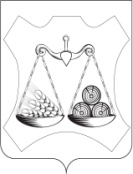 АДМИНИСТРАЦИЯ ВАХРУШЕВСКОГО ГОРОДСКОГО ПОСЕЛЕНИЯСЛОБОДСКОГО РАЙОНА КИРОВСКОЙ ОБЛАСТИПОСТАНОВЛЕНИЕпгт  ВахрушиВ целях реализации областной адресной программы «Переселение граждан, проживающих на территории Кировской области, из аварийного жилищного фонда, признанного таковым до 1 января 2017 года» на 2019 - 2025 годы, утверждённой постановлением Правительства Кировской области от 27.03.2019 № 113-П, постановлением администрации Вахрушевского городского поселения от 09.01.2020  № 09 «Об утверждении муниципальной программы «Переселение граждан, проживающих на территории Вахрушевского городского поселения из аварийного жилищного фонда, признанного непригодным для проживания» на 2020 - 2025 годы (далее – Программы), администрация ПОСТАНОВЛЯЕТ:1. Внести изменения в постановление от 26.12.2019 № 358 «О создании комиссии по приёмке жилых помещений, приобретаемых у лиц, не являющихся застройщиками, для переселения граждан из аварийного жилищного фонда»:- Приложение №2 «Состав комиссии по приёмке жилых помещений, приобретаемых у лиц, не являющихся застройщиками, для переселения граждан из аварийного жилищного фонда» изложить в новой редакции согласно приложения.Приложение № 2УТВЕРЖДЕНОпостановлением администрацииВахрушевского городского поселенияот 11.08.2022 № 290Состав комиссии по приёмке жилых помещений, приобретаемых у лиц, не являющихся застройщиками, для переселения граждан из аварийного жилищного фондаЕФРЕМОВМихаил Валентинович		Председатель комиссии, глава администрации					Вахрушевского городского поселенияЕФРЕМОВАТатьяна Борисовна	Зам. председателя комиссии, зам. главы администрации Вахрушевского городского поселенияБАЖИНАНадежда Андреевна	Секретарь комиссии,  специалист по муниципальному имуществу администрации Вахрушевского городского поселенияЧлены комиссии:ЖИТЛУХИНАЕкатерина Викторовна	зам. главы администрации Вахрушевского городского поселенияЗЯЗИН Артём Николаевич	начальник отдела градостроительства землеустройства администрации  Слободского районаРОДИНАнатолий Николаевич	ведущий специалист по капитальному строительству отдела градостроительства и землеустройства администрации Слободского района (по согласованию)ЛАЛЕТИНАнтон Сергеевич	депутат Вахрушевской городской Думы (по согласованию)ШИТОВМаксим Андреевич	государственный инспектор Слободского района и города Слободского по пожарному надзору (по согласованию)ЧЕГЛАКОВСергей Аркадьевич	начальник территориального отдела Управления Роспотребнадзора по Кировской области в Слободском районе  ( по согласованию)11.08.2022№290О внесении изменений в постановление от 26.12.2019 № 358 «О создании комиссии по приёмке жилых помещений, приобретаемых у лиц, не являющихся застройщиками, для переселения граждан из аварийного жилищного фонда»Глава администрации Вахрушевского городского поселения                                          М.В.ЕфремовПОДГОТОВЛЕНОЗаместитель главыадминистрации Вахрушевского Т.Б.Ефремова